The following is a guide to help you write your own press release.  Personalize it how you want.  Here are a few tips about sending a press release.  Email is preferred.  Copy the text into the body of the email (not an attachment) and make the subject something like:  Local teens present …… at ….,If you fax the press release, do not use a cover letter.  All of your contact information will be on the press release.  You can attach a picture (jpeg is best).  If you attach a picture, add information at the bottom of the press release to say that a photo is attached.  Then add School Name and names of individuals left to right (specific top row, etc.)You may want to send this to your local paper as well as to your school/district media relations person.For immediate release:  Date				Media Contacts:				Terry Hamm, Texas Association of Student Councils				512-443-2100 ext. 233 terry@tassp.orgDelegates from _____ High School 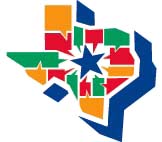 Participate in Largest Gathering of Student Council Leaders in the US Delegates from ________ High School joined nearly five thousand students and advisors representing more than 400 student councils from across the state that converged on the Arlington Convention Center April 14-16 for the annual Texas Association of Student Councils (TASC) Annual Conference.  Texas High School hosted the conference which is the largest gathering of student council leaders in the United States.  This year’s theme “DEEPEN YOUR HEART, TEXAS” urged students and councils do more to make a positive difference in their schools and communities. The state service project, Deepen Your Heart, Reach Out Your Hand, asked councils to work to eradicate the travesty of Human Trafficking.“We insert text, said insert name and office of the School Name HS Student Council. “ We learned insert text.  One of the best parts of the conference was insert text.The event was preceded by opportunities to tour Cowboy Stadium or have an evening at Alley Cats. The conference included presentations by groups such as Dude, Be Nice; and Teens in the Driver Seat; breakouts about projects and opportunities, and an evening at Six Flags. Speakers included Houston Kraft, Mike Smith Live, and Jesse LeBeau.One of the primary purposes of the spring conference is to elect state officers. Eleven candidate schools campaigned during the conference.  The election was held Sunday with a swearing-in ceremony Monday morning.The conference kicked off Sunday evening with welcoming remarks by Texarkana ISD Superintendent, Paul Norton, and Carrie Jackson, President of Texas Association of Secondary School Principals.  State President Collin Guilbeau, Boswell High School; Vice-president, Kwame Ambaah, Byron Nelson High School; Secretary, Blessina Babu, Ridge Point High School; Parliamentarian, Jack Tucker, Carroll Senior High School, and Conference Coordinator, Claire Doan, emceed at all general sessions. “We appreciate our principal insert name allowing us to attend this conference said insert name.  “We will use what we learned to insert text.”TASC is a non-profit serving high school and middle level student councils in Texas.  Sponsored by the Texas Association of Secondary School Principals, its purposes are to develop leadership abilities in students, promote democracy as a way of life, and uphold high standards for local councils.  With over 1300 member schools, it is the largest state student council organization in the US.You can personalize this by adding the number of delegates from your school, their names, etc.